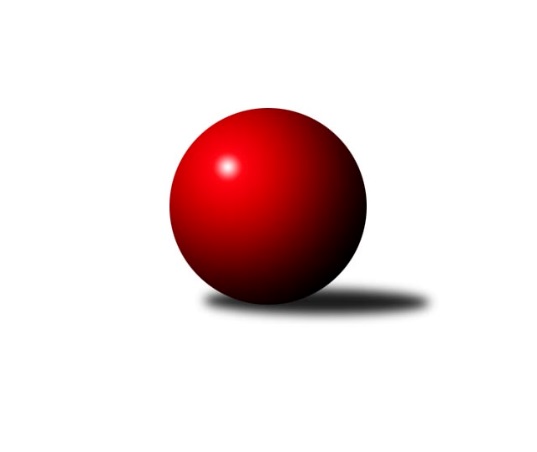 Č.25Ročník 2018/2019	26.5.2024 Mistrovství Prahy 2 2018/2019Statistika 25. kolaTabulka družstev:		družstvo	záp	výh	rem	proh	skore	sety	průměr	body	plné	dorážka	chyby	1.	TJ Radlice	25	19	2	4	129.5 : 70.5 	(175.0 : 125.0)	2373	40	1664	709	43	2.	SK Uhelné sklady B	25	19	0	6	127.5 : 72.5 	(166.0 : 134.0)	2403	38	1695	708	45.9	3.	KK Slavia D	25	15	4	6	124.0 : 76.0 	(163.5 : 136.5)	2416	34	1678	738	49.2	4.	TJ Sokol Vršovice B	25	15	0	10	106.5 : 93.5 	(158.5 : 141.5)	2334	30	1656	678	57.5	5.	TJ Sokol Rudná C	25	13	1	11	109.5 : 90.5 	(165.0 : 135.0)	2396	27	1675	721	54.3	6.	KK Slavoj D	25	12	3	10	107.0 : 93.0 	(155.0 : 145.0)	2367	27	1659	708	48	7.	KK Slavia B	25	11	3	11	99.5 : 100.5 	(153.0 : 147.0)	2344	25	1641	703	45.5	8.	KK Konstruktiva D	25	11	1	13	94.0 : 106.0 	(147.5 : 152.5)	2345	23	1668	677	56.8	9.	SK Uhelné sklady C	25	10	3	12	92.5 : 107.5 	(146.0 : 154.0)	2320	23	1646	675	53.9	10.	TJ Sokol Kobylisy C	25	10	1	14	89.0 : 111.0 	(138.5 : 161.5)	2350	21	1660	690	57.7	11.	SK Žižkov C	25	10	0	15	99.0 : 101.0 	(148.0 : 152.0)	2323	20	1628	695	51.8	12.	SK Uhelné sklady D	25	10	0	15	86.5 : 113.5 	(133.0 : 167.0)	2259	20	1624	635	54.3	13.	KK DP Praha A	25	7	2	16	78.0 : 122.0 	(136.0 : 164.0)	2301	16	1628	672	53.2	14.	KK Slavia C	25	3	0	22	57.5 : 142.5 	(115.0 : 185.0)	2210	6	1586	624	65.3Tabulka doma:		družstvo	záp	výh	rem	proh	skore	sety	průměr	body	maximum	minimum	1.	TJ Radlice	12	12	0	0	78.0 : 18.0 	(98.5 : 45.5)	2432	24	2479	2359	2.	TJ Sokol Vršovice B	12	11	0	1	71.0 : 25.0 	(93.5 : 50.5)	2378	22	2514	2304	3.	SK Uhelné sklady B	13	11	0	2	71.5 : 32.5 	(91.0 : 65.0)	2412	22	2509	2341	4.	KK Konstruktiva D	13	10	0	3	64.0 : 40.0 	(90.0 : 66.0)	2498	20	2636	2432	5.	KK Slavia D	12	8	2	2	62.0 : 34.0 	(79.5 : 64.5)	2323	18	2387	2278	6.	SK Žižkov C	13	9	0	4	70.0 : 34.0 	(86.0 : 70.0)	2501	18	2602	2378	7.	TJ Sokol Rudná C	13	9	0	4	68.5 : 35.5 	(99.0 : 57.0)	2343	18	2411	2199	8.	KK Slavoj D	13	8	2	3	67.0 : 37.0 	(89.0 : 67.0)	2525	18	2619	2418	9.	KK Slavia B	12	8	1	3	59.5 : 36.5 	(80.5 : 63.5)	2423	17	2506	2355	10.	SK Uhelné sklady C	12	7	2	3	54.0 : 42.0 	(78.0 : 66.0)	2373	16	2447	2275	11.	SK Uhelné sklady D	13	8	0	5	62.0 : 42.0 	(88.0 : 68.0)	2358	16	2480	2272	12.	TJ Sokol Kobylisy C	12	6	1	5	54.0 : 42.0 	(79.0 : 65.0)	2288	13	2366	2200	13.	KK DP Praha A	12	5	2	5	46.0 : 50.0 	(72.0 : 72.0)	2408	12	2458	2337	14.	KK Slavia C	13	3	0	10	37.0 : 67.0 	(69.5 : 86.5)	2187	6	2379	1851Tabulka venku:		družstvo	záp	výh	rem	proh	skore	sety	průměr	body	maximum	minimum	1.	SK Uhelné sklady B	12	8	0	4	56.0 : 40.0 	(75.0 : 69.0)	2400	16	2507	2232	2.	KK Slavia D	13	7	2	4	62.0 : 42.0 	(84.0 : 72.0)	2414	16	2560	2251	3.	TJ Radlice	13	7	2	4	51.5 : 52.5 	(76.5 : 79.5)	2374	16	2518	2223	4.	TJ Sokol Rudná C	12	4	1	7	41.0 : 55.0 	(66.0 : 78.0)	2403	9	2624	2209	5.	KK Slavoj D	12	4	1	7	40.0 : 56.0 	(66.0 : 78.0)	2345	9	2456	2254	6.	KK Slavia B	13	3	2	8	40.0 : 64.0 	(72.5 : 83.5)	2344	8	2635	1984	7.	TJ Sokol Vršovice B	13	4	0	9	35.5 : 68.5 	(65.0 : 91.0)	2329	8	2541	2173	8.	TJ Sokol Kobylisy C	13	4	0	9	35.0 : 69.0 	(59.5 : 96.5)	2357	8	2531	2180	9.	SK Uhelné sklady C	13	3	1	9	38.5 : 65.5 	(68.0 : 88.0)	2322	7	2472	2139	10.	SK Uhelné sklady D	12	2	0	10	24.5 : 71.5 	(45.0 : 99.0)	2258	4	2376	2098	11.	KK DP Praha A	13	2	0	11	32.0 : 72.0 	(64.0 : 92.0)	2297	4	2376	2175	12.	KK Konstruktiva D	12	1	1	10	30.0 : 66.0 	(57.5 : 86.5)	2326	3	2442	2186	13.	SK Žižkov C	12	1	0	11	29.0 : 67.0 	(62.0 : 82.0)	2301	2	2477	2095	14.	KK Slavia C	12	0	0	12	20.5 : 75.5 	(45.5 : 98.5)	2213	0	2420	1933Tabulka podzimní části:		družstvo	záp	výh	rem	proh	skore	sety	průměr	body	doma	venku	1.	TJ Radlice	13	11	1	1	75.5 : 28.5 	(97.5 : 58.5)	2398	23 	6 	0 	0 	5 	1 	1	2.	KK Slavia D	13	11	1	1	74.0 : 30.0 	(90.0 : 66.0)	2410	23 	6 	1 	0 	5 	0 	1	3.	SK Uhelné sklady B	13	8	0	5	59.5 : 44.5 	(83.5 : 72.5)	2390	16 	4 	0 	2 	4 	0 	3	4.	TJ Sokol Rudná C	13	8	0	5	58.5 : 45.5 	(84.5 : 71.5)	2405	16 	5 	0 	2 	3 	0 	3	5.	TJ Sokol Vršovice B	13	8	0	5	50.5 : 53.5 	(74.5 : 81.5)	2323	16 	6 	0 	1 	2 	0 	4	6.	KK Slavia B	13	6	2	5	54.0 : 50.0 	(81.0 : 75.0)	2362	14 	5 	0 	1 	1 	2 	4	7.	SK Uhelné sklady C	13	6	2	5	50.0 : 54.0 	(78.0 : 78.0)	2290	14 	4 	1 	2 	2 	1 	3	8.	KK Slavoj D	13	6	1	6	56.0 : 48.0 	(85.0 : 71.0)	2383	13 	4 	0 	2 	2 	1 	4	9.	SK Žižkov C	13	5	0	8	52.0 : 52.0 	(83.5 : 72.5)	2363	10 	4 	0 	2 	1 	0 	6	10.	KK DP Praha A	13	4	2	7	50.0 : 54.0 	(77.0 : 79.0)	2321	10 	3 	2 	2 	1 	0 	5	11.	SK Uhelné sklady D	13	5	0	8	41.5 : 62.5 	(63.0 : 93.0)	2228	10 	4 	0 	2 	1 	0 	6	12.	KK Konstruktiva D	13	4	0	9	42.0 : 62.0 	(75.5 : 80.5)	2379	8 	4 	0 	3 	0 	0 	6	13.	TJ Sokol Kobylisy C	13	3	1	9	38.0 : 66.0 	(66.5 : 89.5)	2330	7 	2 	1 	4 	1 	0 	5	14.	KK Slavia C	13	1	0	12	26.5 : 77.5 	(52.5 : 103.5)	2160	2 	1 	0 	5 	0 	0 	7Tabulka jarní části:		družstvo	záp	výh	rem	proh	skore	sety	průměr	body	doma	venku	1.	SK Uhelné sklady B	12	11	0	1	68.0 : 28.0 	(82.5 : 61.5)	2415	22 	7 	0 	0 	4 	0 	1 	2.	TJ Radlice	12	8	1	3	54.0 : 42.0 	(77.5 : 66.5)	2374	17 	6 	0 	0 	2 	1 	3 	3.	KK Konstruktiva D	12	7	1	4	52.0 : 44.0 	(72.0 : 72.0)	2337	15 	6 	0 	0 	1 	1 	4 	4.	TJ Sokol Vršovice B	12	7	0	5	56.0 : 40.0 	(84.0 : 60.0)	2355	14 	5 	0 	0 	2 	0 	5 	5.	TJ Sokol Kobylisy C	12	7	0	5	51.0 : 45.0 	(72.0 : 72.0)	2342	14 	4 	0 	1 	3 	0 	4 	6.	KK Slavoj D	12	6	2	4	51.0 : 45.0 	(70.0 : 74.0)	2374	14 	4 	2 	1 	2 	0 	3 	7.	TJ Sokol Rudná C	12	5	1	6	51.0 : 45.0 	(80.5 : 63.5)	2358	11 	4 	0 	2 	1 	1 	4 	8.	KK Slavia D	12	4	3	5	50.0 : 46.0 	(73.5 : 70.5)	2397	11 	2 	1 	2 	2 	2 	3 	9.	KK Slavia B	12	5	1	6	45.5 : 50.5 	(72.0 : 72.0)	2335	11 	3 	1 	2 	2 	0 	4 	10.	SK Žižkov C	12	5	0	7	47.0 : 49.0 	(64.5 : 79.5)	2277	10 	5 	0 	2 	0 	0 	5 	11.	SK Uhelné sklady D	12	5	0	7	45.0 : 51.0 	(70.0 : 74.0)	2300	10 	4 	0 	3 	1 	0 	4 	12.	SK Uhelné sklady C	12	4	1	7	42.5 : 53.5 	(68.0 : 76.0)	2361	9 	3 	1 	1 	1 	0 	6 	13.	KK DP Praha A	12	3	0	9	28.0 : 68.0 	(59.0 : 85.0)	2299	6 	2 	0 	3 	1 	0 	6 	14.	KK Slavia C	12	2	0	10	31.0 : 65.0 	(62.5 : 81.5)	2297	4 	2 	0 	5 	0 	0 	5 Zisk bodů pro družstvo:		jméno hráče	družstvo	body	zápasy	v %	dílčí body	sety	v %	1.	Milan Mareš ml.	KK Slavia D 	22	/	24	(92%)	37	/	48	(77%)	2.	Jan Kryda 	KK Slavia D 	21	/	24	(88%)	32	/	48	(67%)	3.	Miluše Kohoutová 	TJ Sokol Rudná C 	20	/	24	(83%)	36.5	/	48	(76%)	4.	Pavel Černý 	SK Uhelné sklady B 	20	/	24	(83%)	35	/	48	(73%)	5.	Miloš Beneš ml.	TJ Radlice 	19.5	/	25	(78%)	40	/	50	(80%)	6.	Pavel Forman 	KK Slavia B 	19	/	21	(90%)	37	/	42	(88%)	7.	Jan Kamín 	TJ Radlice 	19	/	25	(76%)	37	/	50	(74%)	8.	Miloslav Dušek 	SK Uhelné sklady C 	18.5	/	25	(74%)	36.5	/	50	(73%)	9.	Josef Kocan 	KK Slavia D 	18	/	24	(75%)	31	/	48	(65%)	10.	Ludmila Erbanová 	TJ Sokol Rudná C 	17	/	18	(94%)	33	/	36	(92%)	11.	Jaroslav Pleticha ml.	KK Konstruktiva D 	17	/	23	(74%)	35.5	/	46	(77%)	12.	Jiří Čihák 	KK Konstruktiva D 	17	/	25	(68%)	31	/	50	(62%)	13.	Vlastimil Bočánek 	SK Uhelné sklady B 	16	/	20	(80%)	27.5	/	40	(69%)	14.	Václav Papež 	TJ Sokol Vršovice B 	16	/	23	(70%)	31.5	/	46	(68%)	15.	Tomáš Pokorný 	SK Žižkov C 	16	/	25	(64%)	29	/	50	(58%)	16.	Miroslav Míchal 	SK Uhelné sklady B 	15	/	18	(83%)	29	/	36	(81%)	17.	Tomáš Kazimour 	SK Žižkov C 	15	/	23	(65%)	32	/	46	(70%)	18.	Lidmila Fořtová 	KK Slavia B 	15	/	23	(65%)	28.5	/	46	(62%)	19.	Dana Školová 	SK Uhelné sklady C 	15	/	24	(63%)	29	/	48	(60%)	20.	Radek Lehner 	TJ Radlice 	15	/	25	(60%)	30	/	50	(60%)	21.	Pavel Váňa 	SK Žižkov C 	15	/	25	(60%)	24	/	50	(48%)	22.	Karel Holada 	TJ Sokol Vršovice B 	14	/	22	(64%)	31.5	/	44	(72%)	23.	Vladislav Škrabal 	SK Žižkov C 	14	/	22	(64%)	29	/	44	(66%)	24.	Karel Erben 	TJ Sokol Kobylisy C 	14	/	23	(61%)	29	/	46	(63%)	25.	Michal Matyska 	TJ Sokol Kobylisy C 	14	/	23	(61%)	21.5	/	46	(47%)	26.	Petr Knap 	KK Slavia C 	14	/	24	(58%)	24	/	48	(50%)	27.	Václav Jícha 	TJ Sokol Kobylisy C 	14	/	25	(56%)	29	/	50	(58%)	28.	Josef Hladík 	TJ Sokol Vršovice B 	13.5	/	19	(71%)	25	/	38	(66%)	29.	Zdeněk Novák 	KK Slavia C 	13	/	17	(76%)	24	/	34	(71%)	30.	Irena Mikešová 	TJ Sokol Rudná C 	13	/	19	(68%)	22	/	38	(58%)	31.	Roman Hrdlička 	KK Slavoj D 	13	/	19	(68%)	21	/	38	(55%)	32.	Jiří Bendl 	SK Uhelné sklady C 	13	/	23	(57%)	25.5	/	46	(55%)	33.	Jitka Kudějová 	SK Uhelné sklady D 	13	/	25	(52%)	24	/	50	(48%)	34.	Stanislava Sábová 	SK Uhelné sklady D 	12.5	/	22	(57%)	24	/	44	(55%)	35.	Michal Kocan 	KK Slavia D 	12	/	21	(57%)	24	/	42	(57%)	36.	Roman Tumpach 	SK Uhelné sklady B 	12	/	22	(55%)	19.5	/	44	(44%)	37.	Olga Brožová 	SK Uhelné sklady C 	12	/	23	(52%)	25	/	46	(54%)	38.	Jarmila Zimáková 	TJ Sokol Rudná C 	12	/	23	(52%)	21.5	/	46	(47%)	39.	Markéta Rajnochová 	SK Uhelné sklady B 	11.5	/	20	(58%)	23	/	40	(58%)	40.	Lukáš Lehner 	TJ Radlice 	11.5	/	22	(52%)	21.5	/	44	(49%)	41.	Hana Křemenová 	SK Žižkov C 	11	/	15	(73%)	18	/	30	(60%)	42.	Nikola Zuzánková 	KK Slavia B 	11	/	21	(52%)	17.5	/	42	(42%)	43.	Luboš Polák 	TJ Sokol Vršovice B 	11	/	22	(50%)	27	/	44	(61%)	44.	Jaroslav Vondrák 	KK DP Praha A 	11	/	23	(48%)	27.5	/	46	(60%)	45.	Marek Lehner 	TJ Radlice 	11	/	23	(48%)	22.5	/	46	(49%)	46.	Jindřich Málek 	KK DP Praha A 	11	/	24	(46%)	25	/	48	(52%)	47.	Jiří Sládek 	KK Slavia B 	10.5	/	15	(70%)	20	/	30	(67%)	48.	Petr Finger 	TJ Sokol Vršovice B 	10	/	18	(56%)	17.5	/	36	(49%)	49.	Markéta Baťková 	KK Slavoj D 	10	/	19	(53%)	21.5	/	38	(57%)	50.	Jan Váňa 	KK Konstruktiva D 	10	/	20	(50%)	20	/	40	(50%)	51.	Petr Štich 	SK Uhelné sklady D 	10	/	20	(50%)	16	/	40	(40%)	52.	Leoš Kofroň 	TJ Radlice 	10	/	23	(43%)	17.5	/	46	(38%)	53.	Jiří Brada 	KK DP Praha A 	10	/	25	(40%)	23.5	/	50	(47%)	54.	Jindra Kafková 	SK Uhelné sklady D 	9.5	/	20	(48%)	17	/	40	(43%)	55.	Kateřina Holanová 	KK Slavoj D 	9	/	11	(82%)	16	/	22	(73%)	56.	Hana Zdražilová 	KK Slavoj D 	9	/	15	(60%)	14.5	/	30	(48%)	57.	Danuše Kuklová 	KK Slavoj D 	9	/	17	(53%)	19	/	34	(56%)	58.	Otakar Jakoubek 	SK Uhelné sklady C 	9	/	21	(43%)	23	/	42	(55%)	59.	Blanka Koubová 	KK Slavoj D 	9	/	21	(43%)	18	/	42	(43%)	60.	Tomáš Jiránek 	KK Slavia C 	8.5	/	21	(40%)	17.5	/	42	(42%)	61.	Jan Novák 	KK DP Praha A 	8	/	17	(47%)	19	/	34	(56%)	62.	Šarlota Smutná 	KK Konstruktiva D 	8	/	21	(38%)	17	/	42	(40%)	63.	Jan Nowak 	TJ Sokol Kobylisy C 	8	/	22	(36%)	20.5	/	44	(47%)	64.	Zdeněk Šrot 	TJ Sokol Kobylisy C 	8	/	24	(33%)	19	/	48	(40%)	65.	Josef Málek 	KK DP Praha A 	8	/	25	(32%)	14.5	/	50	(29%)	66.	Jana Dušková 	SK Uhelné sklady D 	7.5	/	20	(38%)	17	/	40	(43%)	67.	Hana Poláčková 	TJ Sokol Rudná C 	7	/	20	(35%)	20	/	40	(50%)	68.	Libor Povýšil 	SK Uhelné sklady D 	7	/	21	(33%)	17	/	42	(40%)	69.	Eva Mařánková 	TJ Sokol Rudná C 	7	/	23	(30%)	13	/	46	(28%)	70.	Jaroslav Havránek 	TJ Sokol Vršovice B 	7	/	25	(28%)	15	/	50	(30%)	71.	Štěpán Fatka 	TJ Sokol Rudná C 	6.5	/	17	(38%)	15	/	34	(44%)	72.	Milan Mareš st.	KK Slavia D 	6.5	/	19	(34%)	13	/	38	(34%)	73.	Adam Rajnoch 	SK Uhelné sklady B 	6.5	/	22	(30%)	15	/	44	(34%)	74.	Tomáš Rybka 	KK Slavia B 	6	/	15	(40%)	14.5	/	30	(48%)	75.	Jan Šipl 	KK Slavoj D 	6	/	20	(30%)	13	/	40	(33%)	76.	Petr Mašek 	KK Konstruktiva D 	6	/	23	(26%)	13.5	/	46	(29%)	77.	Vladimír Tala 	KK Slavia B 	5	/	12	(42%)	11	/	24	(46%)	78.	Jiří Kryda st.	KK Slavia D 	5	/	18	(28%)	12.5	/	36	(35%)	79.	Karel Myšák 	KK Slavia C 	5	/	20	(25%)	13.5	/	40	(34%)	80.	Jiří Mudra 	SK Uhelné sklady B 	4.5	/	9	(50%)	8	/	18	(44%)	81.	Milan Perman 	KK Konstruktiva D 	4	/	5	(80%)	7.5	/	10	(75%)	82.	Josef Dvořák 	KK Slavoj D 	4	/	6	(67%)	9	/	12	(75%)	83.	Vladimír Jahelka 	KK Slavoj D 	4	/	10	(40%)	8.5	/	20	(43%)	84.	Přemysl Jonák 	KK Slavia C 	4	/	12	(33%)	7.5	/	24	(31%)	85.	Vlasta Nováková 	SK Uhelné sklady D 	4	/	13	(31%)	11	/	26	(42%)	86.	Deno Klos 	KK DP Praha A 	4	/	13	(31%)	9.5	/	26	(37%)	87.	Petr Opatovsky 	SK Žižkov C 	4	/	15	(27%)	10	/	30	(33%)	88.	Petr Míchal 	SK Uhelné sklady B 	4	/	15	(27%)	9	/	30	(30%)	89.	Karel Bernat 	KK Slavia C 	4	/	25	(16%)	11.5	/	50	(23%)	90.	Karel Turek 	TJ Radlice 	3.5	/	7	(50%)	6.5	/	14	(46%)	91.	Jiří Kryda ml.	KK Slavia D 	3.5	/	18	(19%)	11	/	36	(31%)	92.	František Stibor 	TJ Sokol Kobylisy C 	3	/	3	(100%)	5	/	6	(83%)	93.	Martin Tožička 	SK Žižkov C 	3	/	4	(75%)	3	/	8	(38%)	94.	Luboš Maruna 	KK Slavoj D 	3	/	5	(60%)	7.5	/	10	(75%)	95.	Miroslav Málek 	KK DP Praha A 	3	/	5	(60%)	5	/	10	(50%)	96.	Aleš Král 	KK Slavoj D 	3	/	6	(50%)	7	/	12	(58%)	97.	Jindřich Habada 	KK DP Praha A 	3	/	7	(43%)	6	/	14	(43%)	98.	Jiří Tala 	KK Slavia B 	3	/	9	(33%)	7	/	18	(39%)	99.	Anna Nowaková 	TJ Sokol Kobylisy C 	3	/	11	(27%)	6	/	22	(27%)	100.	Michal Fořt 	KK Slavia B 	3	/	12	(25%)	7.5	/	24	(31%)	101.	Jiří Zouhar 	TJ Sokol Kobylisy C 	3	/	18	(17%)	8.5	/	36	(24%)	102.	Tomáš Tejnor 	KK Slavia B 	3	/	19	(16%)	10	/	38	(26%)	103.	Eva Kozáková 	SK Uhelné sklady C 	3	/	21	(14%)	7	/	42	(17%)	104.	Štěpán Koblížek 	KK Konstruktiva D 	2	/	2	(100%)	3	/	4	(75%)	105.	Milan Švarc 	KK DP Praha A 	2	/	4	(50%)	3	/	8	(38%)	106.	Jaroslav Michálek 	KK DP Praha A 	2	/	4	(50%)	3	/	8	(38%)	107.	Roman Přeučil 	TJ Sokol Vršovice B 	2	/	5	(40%)	5	/	10	(50%)	108.	Jaroslav Klíma 	SK Uhelné sklady D 	2	/	8	(25%)	6	/	16	(38%)	109.	Jiří Janata 	TJ Sokol Vršovice B 	2	/	9	(22%)	3	/	18	(17%)	110.	Vojtěch Máca 	KK Konstruktiva D 	2	/	11	(18%)	7	/	22	(32%)	111.	Vladimír Kněžek 	KK Slavia C 	2	/	20	(10%)	12.5	/	40	(31%)	112.	Jitka Radostová 	SK Žižkov C 	1	/	1	(100%)	2	/	2	(100%)	113.	Jan Václavík 	KK Slavia C 	1	/	4	(25%)	3.5	/	8	(44%)	114.	Karel Wolf 	TJ Sokol Vršovice B 	1	/	4	(25%)	2	/	8	(25%)	115.	Zbyněk Lébl 	KK Konstruktiva D 	1	/	5	(20%)	5	/	10	(50%)	116.	Jan Klégr 	TJ Sokol Rudná C 	1	/	5	(20%)	3	/	10	(30%)	117.	Zdenka Cachová 	KK Konstruktiva D 	1	/	6	(17%)	3	/	12	(25%)	118.	Karolína Stellnerová 	SK Žižkov C 	0	/	1	(0%)	1	/	2	(50%)	119.	Ivo Vávra 	TJ Sokol Vršovice B 	0	/	1	(0%)	1	/	2	(50%)	120.	Anna Novotná 	TJ Sokol Rudná C 	0	/	1	(0%)	1	/	2	(50%)	121.	Vlastimil Chlumský 	KK Konstruktiva D 	0	/	1	(0%)	0	/	2	(0%)	122.	Bohumil Plášil 	KK DP Praha A 	0	/	1	(0%)	0	/	2	(0%)	123.	Tomáš Herman 	SK Žižkov C 	0	/	1	(0%)	0	/	2	(0%)	124.	Jiří Váňa 	SK Žižkov C 	0	/	1	(0%)	0	/	2	(0%)	125.	Eva Vysučková 	KK Konstruktiva D 	0	/	1	(0%)	0	/	2	(0%)	126.	Jana Cermanová 	TJ Sokol Kobylisy C 	0	/	1	(0%)	0	/	2	(0%)	127.	Karel Svitavský 	TJ Sokol Vršovice B 	0	/	1	(0%)	0	/	2	(0%)	128.	Ladislav Škabrada 	KK Slavoj D 	0	/	1	(0%)	0	/	2	(0%)	129.	Marie Málková 	KK DP Praha A 	0	/	1	(0%)	0	/	2	(0%)	130.	Michal Truksa 	SK Žižkov C 	0	/	1	(0%)	0	/	2	(0%)	131.	František Brodil 	SK Žižkov C 	0	/	3	(0%)	0	/	6	(0%)	132.	Jan Rabenseifner 	KK Slavia C 	0	/	4	(0%)	1	/	8	(13%)	133.	Jaroslav Hron 	SK Žižkov C 	0	/	12	(0%)	0	/	24	(0%)	134.	Josef Habr 	SK Uhelné sklady C 	0	/	13	(0%)	0	/	26	(0%)Průměry na kuželnách:		kuželna	průměr	plné	dorážka	chyby	výkon na hráče	1.	SK Žižkov Praha, 1-2	2580	1742	838	37.0	(430.1)	2.	KK Konstruktiva Praha, 1-4	2452	1726	725	55.3	(408.7)	3.	Zvon, 1-2	2359	1655	704	47.6	(393.3)	4.	KK Slavia Praha, 1-2	2359	1663	696	54.0	(393.2)	5.	SK Žižkov Praha, 1-4	2350	1650	700	52.8	(391.8)	6.	Vršovice, 1-2	2319	1655	664	58.1	(386.6)	7.	TJ Sokol Rudná, 1-2	2296	1637	658	63.7	(382.7)	8.	Kobylisy, 1-2	2272	1605	666	56.3	(378.7)	9.	KK Slavia Praha, 3-4	2060	1471	588	50.5	(343.3)Nejlepší výkony na kuželnách:SK Žižkov Praha, 1-2KK Slavia B	2635	21. kolo	Josef Dvořák 	KK Slavoj D	500	23. koloKK Slavoj D	2619	23. kolo	Josef Dvořák 	KK Slavoj D	482	16. koloKK Slavoj D	2608	13. kolo	Markéta Baťková 	KK Slavoj D	477	25. koloKK Slavoj D	2605	2. kolo	Roman Hrdlička 	KK Slavoj D	476	21. koloKK Slavoj D	2588	20. kolo	Roman Hrdlička 	KK Slavoj D	467	2. koloKK Slavoj D	2560	25. kolo	Josef Kocan 	KK Slavia D	460	11. koloKK Slavia D	2560	11. kolo	Radek Lehner 	TJ Radlice	458	25. koloKK Slavoj D	2559	14. kolo	Pavel Forman 	KK Slavia B	457	21. koloKK Slavoj D	2557	16. kolo	Danuše Kuklová 	KK Slavoj D	455	23. koloKK Slavoj D	2550	21. kolo	Kateřina Holanová 	KK Slavoj D	455	20. koloKK Konstruktiva Praha, 1-4KK Konstruktiva D	2636	13. kolo	Pavel Forman 	KK Slavia B	482	13. koloKK Konstruktiva D	2578	15. kolo	Jaroslav Pleticha ml.	KK Konstruktiva D	477	19. koloTJ Sokol Kobylisy C	2531	9. kolo	Lidmila Fořtová 	KK Slavia B	473	13. koloKK Slavia B	2529	13. kolo	Jaroslav Pleticha ml.	KK Konstruktiva D	469	15. koloKK Slavia D	2525	7. kolo	Jaroslav Pleticha ml.	KK Konstruktiva D	465	5. koloTJ Sokol Vršovice B	2523	11. kolo	Miloslav Dušek 	SK Uhelné sklady C	464	25. koloKK Konstruktiva D	2518	25. kolo	Jiří Čihák 	KK Konstruktiva D	463	23. koloKK Konstruktiva D	2517	5. kolo	Šarlota Smutná 	KK Konstruktiva D	462	15. koloKK Konstruktiva D	2509	23. kolo	Jindřich Habada 	KK DP Praha A	461	23. koloSK Uhelné sklady B	2507	5. kolo	Jiří Čihák 	KK Konstruktiva D	460	9. koloZvon, 1-2SK Uhelné sklady B	2509	18. kolo	Pavel Černý 	SK Uhelné sklady B	490	20. koloSK Uhelné sklady D	2480	5. kolo	Miloslav Dušek 	SK Uhelné sklady C	479	14. koloTJ Radlice	2479	8. kolo	Miloš Beneš ml.	TJ Radlice	471	8. koloTJ Radlice	2477	24. kolo	Milan Mareš ml.	KK Slavia D	470	19. koloSK Žižkov C	2477	5. kolo	Miloslav Dušek 	SK Uhelné sklady C	465	5. koloSK Uhelné sklady B	2474	25. kolo	Michal Kocan 	KK Slavia D	462	25. koloTJ Radlice	2473	7. kolo	Miloš Beneš ml.	TJ Radlice	462	24. koloTJ Radlice	2473	6. kolo	Miloslav Dušek 	SK Uhelné sklady C	462	11. koloTJ Radlice	2464	15. kolo	Miloš Beneš ml.	TJ Radlice	461	14. koloSK Uhelné sklady B	2461	20. kolo	Miroslav Míchal 	SK Uhelné sklady B	453	11. koloKK Slavia Praha, 1-2KK Slavia D	2528	17. kolo	Jaroslav Pleticha ml.	KK Konstruktiva D	462	10. koloKK Slavia B	2506	22. kolo	Jindřich Málek 	KK DP Praha A	459	5. koloSK Uhelné sklady B	2489	15. kolo	Pavel Forman 	KK Slavia B	458	7. koloTJ Radlice	2488	5. kolo	Vladislav Škrabal 	SK Žižkov C	451	6. koloSK Uhelné sklady B	2479	10. kolo	Pavel Forman 	KK Slavia B	449	22. koloKK Slavia B	2471	20. kolo	Radek Lehner 	TJ Radlice	448	16. koloKK DP Praha A	2458	7. kolo	Karel Holada 	TJ Sokol Vršovice B	447	8. koloKK Slavia B	2449	10. kolo	Radek Lehner 	TJ Radlice	447	5. koloKK Slavia B	2440	14. kolo	Václav Jícha 	TJ Sokol Kobylisy C	446	19. koloKK Slavia B	2439	12. kolo	Pavel Forman 	KK Slavia B	444	8. koloSK Žižkov Praha, 1-4TJ Sokol Rudná C	2624	9. kolo	Vladislav Škrabal 	SK Žižkov C	501	9. koloSK Žižkov C	2602	9. kolo	Hana Křemenová 	SK Žižkov C	483	4. koloSK Žižkov C	2565	25. kolo	Tomáš Kazimour 	SK Žižkov C	482	9. koloSK Žižkov C	2552	13. kolo	Vladislav Škrabal 	SK Žižkov C	478	2. koloTJ Sokol Vršovice B	2541	14. kolo	Tomáš Kazimour 	SK Žižkov C	476	13. koloSK Žižkov C	2535	14. kolo	Michal Matyska 	TJ Sokol Kobylisy C	475	25. koloSK Žižkov C	2528	4. kolo	Ludmila Erbanová 	TJ Sokol Rudná C	473	9. koloSK Žižkov C	2519	19. kolo	Lidmila Fořtová 	KK Slavia B	466	19. koloSK Žižkov C	2517	2. kolo	Tomáš Pokorný 	SK Žižkov C	466	25. koloSK Žižkov C	2508	7. kolo	Pavel Váňa 	SK Žižkov C	465	16. koloVršovice, 1-2TJ Sokol Vršovice B	2514	21. kolo	Karel Holada 	TJ Sokol Vršovice B	458	21. koloKK Slavia D	2455	5. kolo	Roman Tumpach 	SK Uhelné sklady B	445	3. koloTJ Sokol Vršovice B	2412	19. kolo	Milan Mareš ml.	KK Slavia D	441	5. koloTJ Sokol Vršovice B	2406	3. kolo	Václav Papež 	TJ Sokol Vršovice B	432	7. koloTJ Sokol Vršovice B	2388	24. kolo	Karel Holada 	TJ Sokol Vršovice B	431	24. koloTJ Sokol Vršovice B	2382	9. kolo	Pavel Forman 	KK Slavia B	429	9. koloTJ Sokol Vršovice B	2378	10. kolo	Petr Finger 	TJ Sokol Vršovice B	428	9. koloTJ Sokol Vršovice B	2370	17. kolo	Petr Finger 	TJ Sokol Vršovice B	427	7. koloTJ Sokol Vršovice B	2361	15. kolo	Josef Hladík 	TJ Sokol Vršovice B	426	3. koloSK Uhelné sklady B	2361	3. kolo	Petr Finger 	TJ Sokol Vršovice B	425	10. koloTJ Sokol Rudná, 1-2TJ Sokol Rudná C	2411	13. kolo	Miluše Kohoutová 	TJ Sokol Rudná C	451	6. koloSK Uhelné sklady B	2403	24. kolo	Irena Mikešová 	TJ Sokol Rudná C	449	8. koloTJ Sokol Rudná C	2397	24. kolo	Ludmila Erbanová 	TJ Sokol Rudná C	448	24. koloTJ Sokol Rudná C	2386	6. kolo	Miluše Kohoutová 	TJ Sokol Rudná C	443	20. koloTJ Sokol Rudná C	2384	20. kolo	Ludmila Erbanová 	TJ Sokol Rudná C	443	20. koloTJ Sokol Rudná C	2371	25. kolo	Ludmila Erbanová 	TJ Sokol Rudná C	441	18. koloKK Slavia D	2368	13. kolo	Miluše Kohoutová 	TJ Sokol Rudná C	441	22. koloTJ Sokol Rudná C	2367	8. kolo	Ludmila Erbanová 	TJ Sokol Rudná C	440	10. koloTJ Sokol Rudná C	2359	4. kolo	Ludmila Erbanová 	TJ Sokol Rudná C	437	25. koloTJ Sokol Rudná C	2352	2. kolo	Ludmila Erbanová 	TJ Sokol Rudná C	434	22. koloKobylisy, 1-2SK Žižkov C	2372	12. kolo	Václav Jícha 	TJ Sokol Kobylisy C	437	5. koloTJ Sokol Kobylisy C	2366	22. kolo	Václav Jícha 	TJ Sokol Kobylisy C	436	6. koloTJ Sokol Rudná C	2358	15. kolo	Vlastimil Bočánek 	SK Uhelné sklady B	433	1. koloTJ Sokol Kobylisy C	2333	6. kolo	Miluše Kohoutová 	TJ Sokol Rudná C	433	15. koloTJ Sokol Kobylisy C	2331	17. kolo	Michal Matyska 	TJ Sokol Kobylisy C	431	15. koloKK Slavia B	2325	5. kolo	Karel Erben 	TJ Sokol Kobylisy C	429	24. koloTJ Sokol Kobylisy C	2311	24. kolo	Hana Křemenová 	SK Žižkov C	421	12. koloTJ Sokol Kobylisy C	2302	5. kolo	Lidmila Fořtová 	KK Slavia B	418	5. koloSK Uhelné sklady B	2301	1. kolo	Josef Kocan 	KK Slavia D	416	3. koloTJ Sokol Kobylisy C	2300	15. kolo	Ludmila Erbanová 	TJ Sokol Rudná C	415	15. koloKK Slavia Praha, 3-4KK Konstruktiva D	2395	20. kolo	Ludmila Erbanová 	TJ Sokol Rudná C	467	7. koloKK Slavia D	2387	16. kolo	Josef Kocan 	KK Slavia D	442	6. koloTJ Sokol Rudná C	2381	7. kolo	Štěpán Koblížek 	KK Konstruktiva D	442	20. koloKK Slavia C	2379	21. kolo	Václav Jícha 	TJ Sokol Kobylisy C	432	23. koloKK Slavia B	2373	15. kolo	Miloslav Dušek 	SK Uhelné sklady C	432	13. koloKK Slavoj D	2372	24. kolo	Jiří Sládek 	KK Slavia B	431	1. koloKK Slavia D	2364	20. kolo	Dana Školová 	SK Uhelné sklady C	430	13. koloKK Slavia D	2359	2. kolo	Zdeněk Novák 	KK Slavia C	429	21. koloKK Slavia D	2339	12. kolo	Přemysl Jonák 	KK Slavia C	428	19. koloSK Uhelné sklady C	2334	13. kolo	Zdeněk Novák 	KK Slavia C	426	17. koloČetnost výsledků:	8.0 : 0.0	9x	7.5 : 0.5	2x	7.0 : 1.0	29x	6.5 : 1.5	1x	6.0 : 2.0	46x	5.5 : 2.5	2x	5.0 : 3.0	26x	4.0 : 4.0	10x	3.0 : 5.0	20x	2.5 : 5.5	2x	2.0 : 6.0	18x	1.5 : 6.5	2x	1.0 : 7.0	7x	0.0 : 8.0	1x